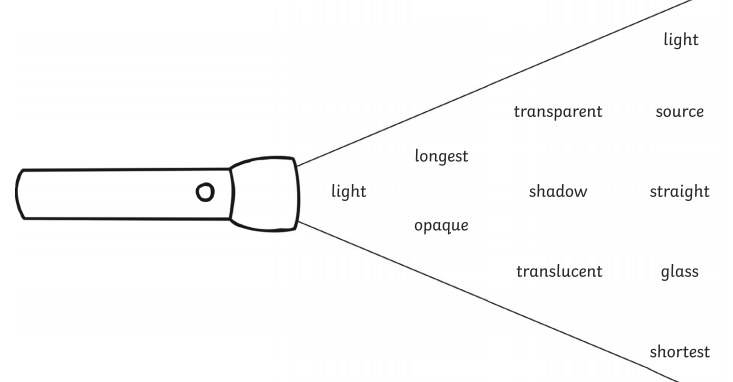 Light travels in __________________________ lines from a ____________________ of light, which bounces off an object. We can see the object, because the ______________________ enters our eyes.Wood and cardboard are __________________________ objects, which light cannot travel through.__________________ is a _______________________ material, which allows light to pass through. When an object blocks out the light, a ___________________ is formed. Shadows are ______________________ at midday and ____________________ at the end of the day.Challenge:Can you explain the relationship between light and heat?